Changing Your Password in Ministry PlatformINSTRUCTIONSLog in to Ministry Platform.Click on your Name (the upper right).On the User Account screen, expand the Change/Edit Password by clicking the > icon.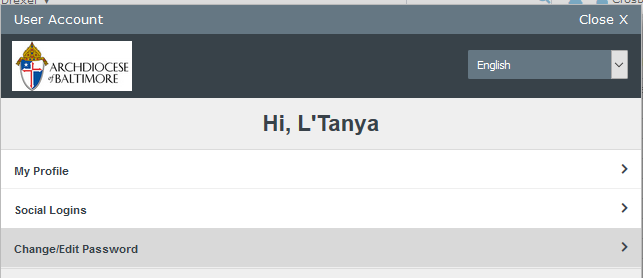 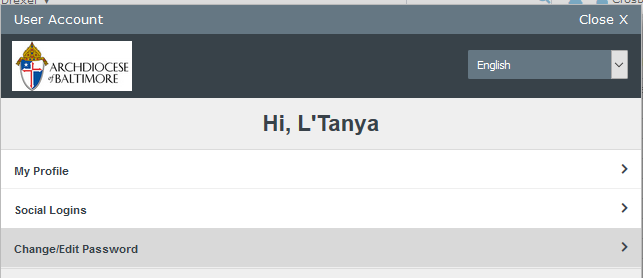 Enter the required information.Click Save.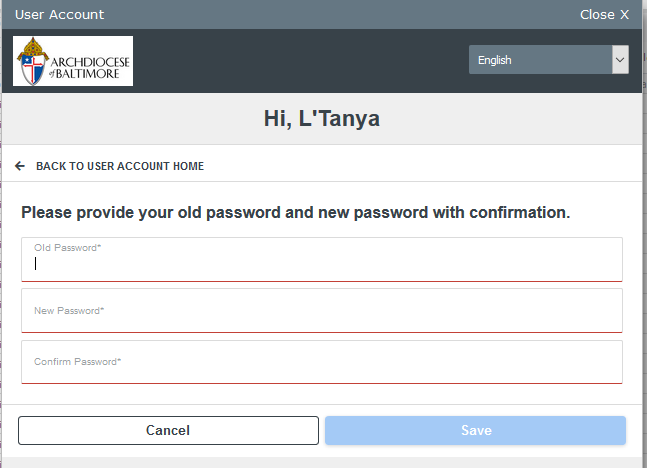 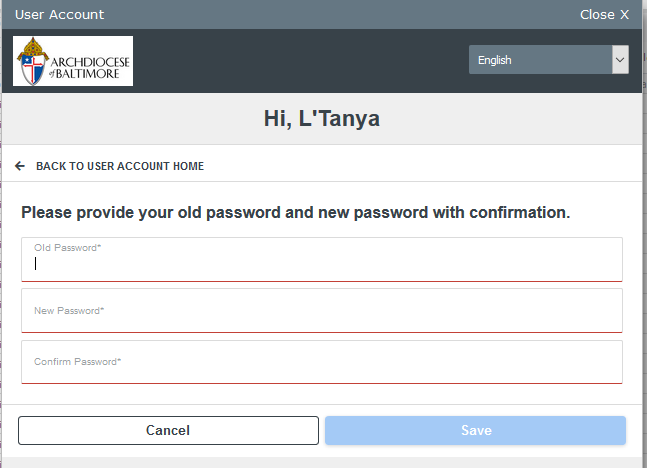 You will see a Password Updated confirmation screen. Click Close.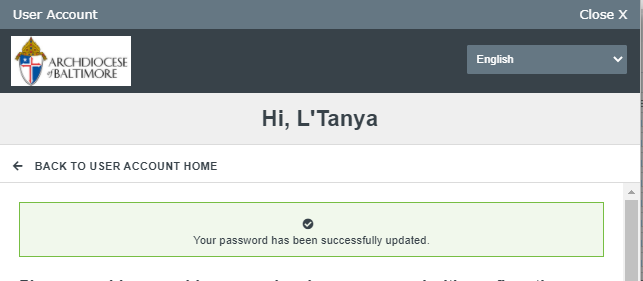 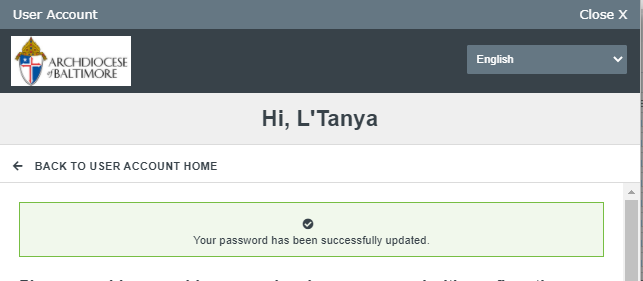 Log Out of Ministry Platform, then Log In with your new password. You’re all set!Questions and assistance, send an email to:ministryplatform@archbalt.org